КАРАР                                                                               ПОСТАНОВЛЕНИЕот «01»   июль                     №31                        от «01» июля О присвоении адресов земельным участкам         Рассмотрев обращение  Салимгареева Р.В. в целях упорядочивания адресов объектов недвижимости муниципального раойна Чекмагушевский район Республики Башкортостан и руководствуясь Постановлением Правительства Российской Федерации №1221 от 19 ноября 2014 года  «Об утверждении Правил присвоения, изменения и аннулирования адресов», Администрация сельского поселения Юмашевский сельсовет муниципального района Республики Башкортостан постановляет:Земельному участку, полученному в результате раздела земельного участка с кадастровым    номером    02:51:120301:112  по      улице Ш. Салихова в с. Старопучкаково   присвоить адрес: 452215, Республика Башкортостан, Чекмагушевский район,  сельское поселение Юмашевский сельсовет с. Старопучкаково, ул. Ш.Салихова, д.77Контроль за выполнением настоящего постановления оствляю за собой.Глава  сельского поселения:                             С.Е. СеменоваБАШ[ОРТОСТАН  РЕСПУБЛИКА]ЫСА[МА{ОШ  РАЙОНЫмуниципаль районЫНЫ@ЙОМАШ АУЫЛ СОВЕТЫАУЫЛ  БИЛ^м^]ЕХАКИМИ^ТЕБАШ[ОРТОСТАН  РЕСПУБЛИКА]ЫСА[МА{ОШ  РАЙОНЫмуниципаль районЫНЫ@ЙОМАШ АУЫЛ СОВЕТЫАУЫЛ  БИЛ^м^]ЕХАКИМИ^ТЕ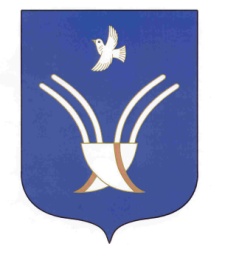 Администрациясельского поселенияЮмашевский сельсоветмуниципального района Чекмагушевский район Республики Башкортостан